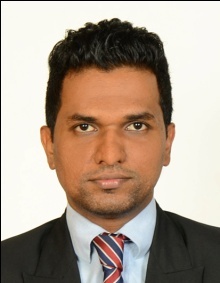 Don Darshana Nuwan Rajapaksha SenadipathiNo: L/6 Soysapura,Mortuwa,Sri LankaContact No : 055-9351599Email : dondarshana99@gmail.comCapable of adapting to a new environment, interested to learned new things and extremely fast learner. I am also an outgoing person hardworking and can be seen dedication to work assign to me. I can be a part of growing company and to concentrate my efforts towards the growth of the company and my career.Factoring Assistant (Marketing Commercial Leasing & Finance PLC(15/06/2015 to 23/01/2017)Preparing all type of marketing related reports and me performance report, target vs. utilization reports of marketers (weekly).Preparing Branch portfolio and Marketer wise (factoring) performance report (monthly).Helping to marketers by way of analyzing bank statements, preparing files up to certain level & systemize the facilities.Preparing credit proposals of the branches (MTR) where a factoring marketer has not been allocatedCoordinate with branches and other departments about not approved/approved marketing files.Handling stationery (ordering & maintaining) & send application to relevant branches.Circulate approved CAF copies to the marketer and relevant branches.Send scanned documents of urgent files to documentation division to prepare legal documents.Maintaining broker’s files and prepare broker commissions.Getting signatures in legal documents & represent the company when signing mortgagesPreparing presentation including marketing performance, branch performance for regional manger meetings.
Accounts Executive (Softlogic holdings PLC)(01/10/2013 – 23/05/2014)Handling Imports-opening Letter of Credit (L.C) documents, Processing of Telegraphic Transfers (T.T) and other payments instruments.Handling  company insurance  (Evaluating & arranging insurance covers for fixed assets, stock –in –trade, imports & etc.)Preparation of monthly bank reconciliation.Reconciliation of intercompany accounts.Handling the Company Bank guarantees & Bid Bonds.Reconciliation of bank accounts & preparing journal entries every month.Preparing schedules, reconciliations & Audited final accounts   for annual audits.Customer Service Executive (Softlogic Holding PLC)(28/09/2012 to 30/09/2013)providing help and advice to customers using  company products or services;communicating courteously with customers by telephone, email, letter and face to face;investigating and solving customers' problems, which may be complex or long-standing problems that have been passed on by customer service assistants;handling customer complaints or any major incidents, such as a security issue or a customer being taken ill;issuing refunds or compensation to customers;keeping accurate records of discussions or correspondence with customers;analyzing statistics or other data to determine the level of customer service which we  providing;producing written information for customers, often involving use of computer packages/software;writing reports analyzing the customer service that we provides;developing feedback or complaints procedures for customers to use;developing customer service procedures, policies and standards for our company or department;meeting with other managers to discuss possible improvements to customer service;being involved in staff recruitment and appraisals;training staff to deliver a high standard of customer service;leading or supervising a team of customer service staff;2011to 2012 –Nation Trust Bank Customer Service Assistant Understand customer requirements so as to provide appropriate clarifications and solutions.Maintain and update customer documentation as needed. Route and direct customer requests to appropriate personnel. Passed all 4 subjects of G.C.E Advanced Level Examination (Commerce Stream) in 2010 (Sinhala medium) at Prince of Wales College, Moratuwa.Passed all 8 subjects of G.C.E Ordinary Level Examination in 2007 (Sinhala medium) with Credit pass for English obtained in One sitting at Prince of Wales College, Moratuwa.Successfully completed the Certificate of Banking and Finance Course at Institute of Bankers of Sri Lanka.Followed a Computer Hardware Course in Industrial Development Authority Western Province combine supra vocational training & career guidance institute.Followed a Diploma in Computer Studies in British Informatics of Computer Technology in 2012. (MS Word,Excel,Access & Power Point ,Email & Internet)Senior Prefect of Prince of Wales College, Moratuwa.Team leader for the 2007 Foot Ball Team and Participated for the District level Tournaments and Achieved Awards.  Member of School Swimming Club. Full Name       :    Don Darshana Nuwan Rajapaksha SenadipathiDate of Birth   :    14-04-1991Gender	         :   MalePassport No     :   N3182398Marital Status  :  SingleNationality       :  Sri LankanI assure you that I shall discharge the duties entrusted to me to the best of my ability and to your complete satisfaction. I do here by certify that the above particulars are true and accurate to the best of my knowledge.								D.D.N.R.Senadhipathi